Publicado en  el 07/04/2016 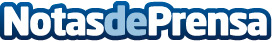 El Grupo Fomento recibe más de 6.000 millones de euros de Fondos Europeos entre 2012 y 2015A pesar de que la cantidad que asignada para España, el Grupo Fomento ha recibido 375 millones de inversión más. Según la ministra de Fomento, la inversión de 6.164 millones ha ido destinada al ferrocarril en un 64% y, el resto proporcionalmente a la mejora de carreteras, puertos y aeropuertos.  Igualmente el Ministerio de Fomento destaca la importante inversión privada en el modo marítimo y viarioDatos de contacto:Nota de prensa publicada en: https://www.notasdeprensa.es/el-grupo-fomento-recibe-mas-de-6-000-millones_1 Categorias: Sector Marítimo Construcción y Materiales http://www.notasdeprensa.es